“CONSULTORÍA PARA LA DETERMINACIÓN DEL MODELO DE PRESTACIÓN DE SERVICIOS Y ADMINISTRACIÓN POR PROCESOS PARA EL MUNICIPIO DEL DISTRITO METROPOLITANO DE QUITO”Historial de RevisionesÍNDICE DE CONTENIDOINTRODUCCIÓNComo parte del Contrato LCC-SGP-003-2016 de prestación de servicios de consultoría para la “Determinación del Modelo de Prestación de Servicio y Administración por Procesos para el Municipio del Distrito Metropolitano de Quito”, MRProcessi Consultora ha ejecutado las actividades correspondientes en coordinación con la Secretaría General de Planificación del Municipio del Distrito Metropolitano de Quito a través de la Administración del Contrato, con la finalidad de cumplir con el objeto, alcance, metodología de trabajo, objetivos y demás requerimientos contractuales de la consultoría.En cumplimiento a lo que antecede, MRProcessi Consultora ha elaborado el presente documento como parte de los productos que se contemplan en la ejecución del proyecto de conformidad con los Términos de Referencia, el Acta de Negociación y la oferta técnica negociada y adjudicada a la empresa Consultora MRProcessi. En el marco de las actividades y productos definidos, así como en los objetivos específicos del proyecto, se destaca la “Optimización y estandarización de procesos adjetivos”, que contempla el análisis, priorización, levantamiento, mejora y propuesta de automatización de cuatro (4) procesos adjetivos del MDMQ; y el “Mejoramiento de Servicios”, que contempla el análisis, priorización, levantamiento, mejora y propuesta de automatización de (3) servicios del MDMQ.Este documento forma parte del grupo de productos entregables que cubre el alcance de los cuatro (4) procesos adjetivos priorizados en base a los requerimientos definidos.A continuación se detallan los procesos adjetivos priorizados:Los procesos adjetivos por solicitud expresa de la Administración del Contrato son divididos y llamados en el resto del proyecto como PROCESOS HABILITANTES DE APOYO Y PROCESOS HABILITANTES DE ASESORÍA, como se manifiesta en el Acta No. EJ-190117-JB7 con fecha 19 de enero de 2017.Para la elaboración del presente documento se realizó un análisis detallado de los insumos entregados por el Municipio del Distrito Metropolitano de Quito entre los cuales se encontraban:Estudios referentes a Desarrollo Institucional del Municipio del Distrito Metropolitano de Quito,Estructura del MDQ y sus entidades adscritas,Estatuto Orgánico por Procesos del Municipio del Distrito Metropolitano de Quito,Propuesta de integración de los modelos de Gestión de las Empresas Públicas Metropolitanas, Institutos, Fundaciones, Corporaciones y Unidades Especiales del MDMQ al Modelo de Gestión Municipal,Resultados de otras consultorías ejecutadas,Marco normativo que regula los servicios y procesos seleccionados.Además de esta documentación, se analizó también la información levantada por MRProcessi durante los talleres ejecutados con los servidores municipales.Propósito del documentoEl propósito del presente documento es evidenciar las reuniones mantenidas con los responsables y expertos designados por parte del Municipio del Distrito Metropolitano de Quito para cada uno de los procesos priorizados y mejorados.Este documento contiene todos los registros de reuniones celebradas por cada proceso adjetivo y que se encuentran firmadas por los asistentes.REGISTROS DE ASISTENCIA A REUNIONESProceso Adjetivo 1: Asesoría y acompañamiento en la ejecución de procedimientos de Contratación Pública en el Municipio del Distrito Metropolitano de Quito.Los registros de asistencia a las reuniones celebradas para este proceso se encuentran en el Anexo No. 1 – Registros de asistencia a reuniones del proceso.Proceso Adjetivo 2: Formulación y consolidación de planes operativos anuales en el Municipio del Distrito Metropolitano de Quito.Los registros de asistencia a las reuniones celebradas para este proceso se encuentran en el Anexo No. 2 – Registros de asistencia a reuniones del proceso.Proceso Adjetivo 3: Gestión de la Arquitectura Institucional en el Municipio del Distrito Metropolitano de Quito.Los registros de asistencia a las reuniones celebradas para este proceso se encuentran en el Anexo No. 3 – Registros de asistencia a reuniones del proceso.Proceso Adjetivo 4: Formulación y Consolidación del Plan Anual de Contratación (PAC) de la Administración Central del Municipio del Distrito Metropolitano de Quito.Los registros de asistencia a las reuniones celebradas para este proceso se encuentran en el Anexo No. 4 – Registros de asistencia a reuniones del proceso.Entregable:4.14.2. Registros de asistencia a reunionesFecha de elaboración:17/05/2017FechaVersiónDescripciónAutor17/05/201701Registros de asistencia a reuniones
MRProcessi Cía. Ltda.29/05/201702Registros de asistencia a reuniones con correcciones solicitadasMRProcessi Cía. Ltda.Procesos priorizadosProcesos priorizadosNo.Nombre del Proceso1Asesoría y acompañamiento en la ejecución de procedimientos de Contratación Pública2Formulación y consolidación de planes operativos anuales del MDMQ3Gestión de la Arquitectura Institucional 4Formulación y consolidación del Plan Anual de Contratación (PAC) de la Administración Central del MDMQ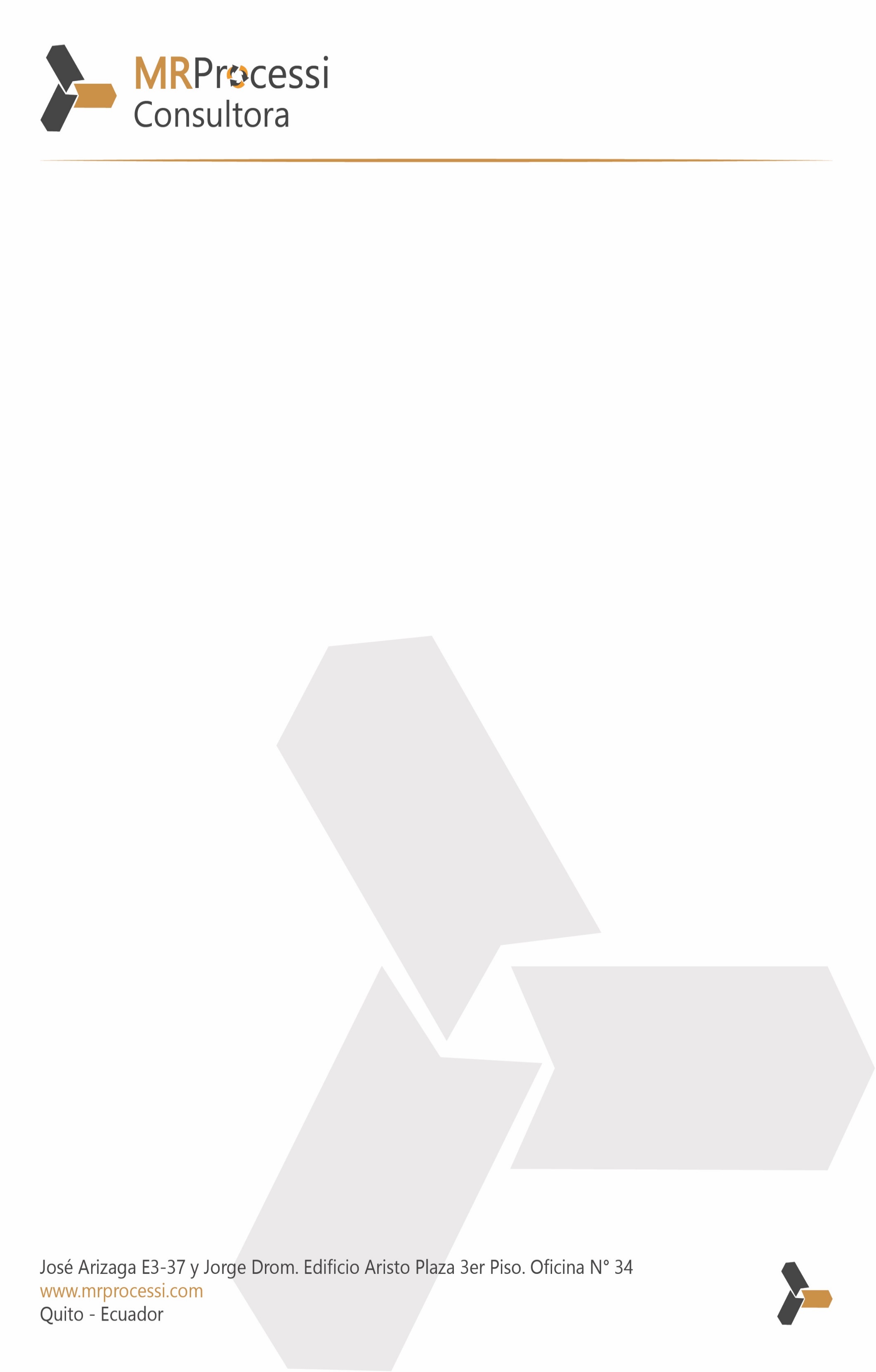 